Maximilian Mustermann
Musterweg 12
12345 Musterdorf										Musterstadt, TT.MM.JJJJ	Beispielfirma GmbH
Beispielstraße 9
54321 BeispielstadtKündigung meiner Mitgliedschaft
Mitlgiedsnummer: 654321Sehr geehrte Damen und Herren, hiermit kündige ich meine Mitgliedschaft in Ihrem Fitnessstudio unter Einhaltung der Kündigungsfrist zum TT.MM.JJJJ. Meine Mitgliedsnummer lautet: 654321.[Grund der Kündigung ist ein Umzug nach 45678 Beispielstadt. Angehängt finden Sie meine Meldebestätigung.]Gleichzeitig widerrufe ich die Einzugsermächtigung zum genannten Austrittsdatum.Ich bitte Sie, mir den Empfang der Kündigung mit Angabe des Beendigungszeipunktes schriftlich zu bestätigen.Mit freundlichen GrüßenMaximilian MustermannMaximilian Mustermann
Probleme bei der Bewerbung? Wir empfehlen: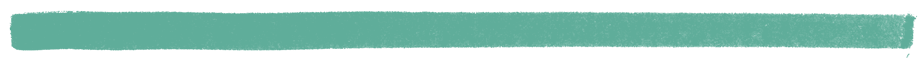 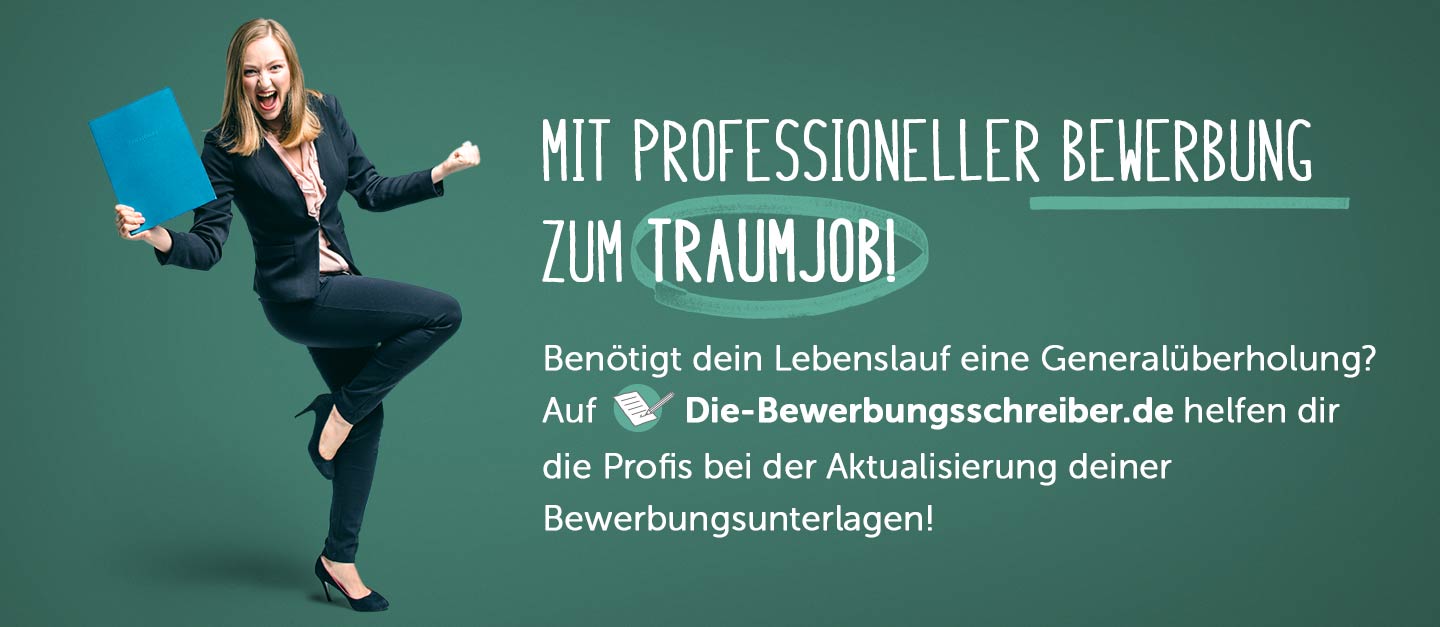 www.die-bewerbungsschreiber.de